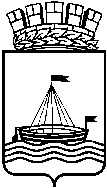 Департамент образования Администрации города ТюмениМуниципальное автономное дошкольное образовательное учреждение детский сад № 12 города Тюмени(МАДОУ д/с № 12 города Тюмени)Конспект образовательной деятельности  по развитию речи в старшей группеТема: «Священная война»                                                Воспитатель: Харитонова Л.М.                                          г. Тюмень, 2021Программные задачи:Познавательное развитие. Уточнять временные и пространственные представления;Обобщить материал по теме «День Победы»;Развивать у детей мышление, память. Речевое развитие:  Упражнять детей в словообразовании, составлении рассказа по представлению, в образовании глаголов совершенного и несовершенного вида; Активизировать словарь по теме; Социально коммуникативное развитие:Вызвать чувство уважения и гордости за свой народ, желание быть    смелыми, отважными.Художественно-эстетическое развитие:Продолжать формировать у детей умение рисовать по замыслу,        передавать свои чувства на бумаге;        Развивать чувство цвета, композиции.       Физическое развитие:        Развитие артикуляционного аппарата;        Снятие мышечного напряжения в режимных моментах.Материал:Сюжетные картинки по теме «День Победы», предметные картинки (ордена, медали, салют, букет, памятник, Вечный Огонь), георгиевская лента.Предварительная работа:Рассматривание иллюстраций на тему войны, беседы о подвигах советского народа в годы войны, рассматривание иллюстраций с изображением различных наград.Словарная работа:Ветераны, герои, подвиг, памятник, Великая Отечественная война, торжественный парад.      Ход  образовательной деятельности:I. Игра: «Повтори – не ошибись»Смелый – храбрый – сильный;Умный – геройский – отважный;Решительный – бесстрашный – отважный;Храбрый – геройский – мужественный;Смелый – отважный – сильный;Молодой – старый – юный;Отважный – сильный – умный;Геройский – бесстрашный – отважный.II. Основная часть.1.- Ребята, как вы думаете, к какому празднику относятся все эти слова?         Показываю  картинку с изображением салюта и радостных и             счастливых людей.- Как вы думаете, чему радуются все и дети и взрослые?- С кем была война? (Необходимо уточнить, что не с немцами, а с фашистами)- Вспомните, сколько лет она длилась?- Почему мы с вами до сих пор празднуем этот день?Прошло много лет после этой войны, но люди до сих пор помнят о героях, их подвигах; им посвящено много фильмов, картин, рассказов, песен, стихов.2. Послушайте стихотворение.Победой кончилась война.Те годы позади.Горят медали, орденаУ многих на груди.         (С.Михалков)Показываю картинки с изображением орденов и медалей.- За что давали награды русским воинам?- Ордена и медали получали только мужчины?- Живые и павшие получали различные награды, значит, они были какими?3.Физкультминутка.- Давайте представим с вами, что мы вырастили цветы для героев. Давайте,  покажем,  как мы это делали.(Имитация движений: копка земли, рыхление почвы, посадка, полив, срезание цветов и вручение их герою).- А теперь покажите, какие лица были у ветеранов.4. Игра «Подбери родственные слова».Дети подбирают родственные слова к словам победа, герой.- Давайте , посчитаем,  сколько наград получили герои. (Дети считают – один орден, два ордена и т.д.; одна звезда героя, две звезды героя и т.д.; одна медаль, две медали и т.д.)- Долгой и тяжелой была война, много погибло людей. Я уже говорила, что этой войне и этой победе было посвящено много песен, стихов, рассказов, фильмов. Мы с вами тоже не должны оставаться в стороне,  и предлагаю вам стать художниками и нарисовать каждому картину на тему «Священная война»Дети рисуют по замыслу на тему «Священная война»III. Итог занятия. Дети выбирают самый лучший рисунок и первым его вывешивают на стенд для выставки.